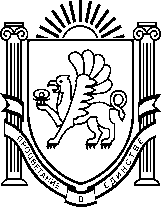 Муниципальное бюджетное дошкольное образовательное учреждение «Детский сад «Вишенка» с.Красное»Симферопольского района Республики Крымул.Комсомольская, дом 11 «А», с.КрасноеСимферопольский район, Республика Крым, Российская Федерация, 297522e-mail: vishenka.duz@bk.ruОТЧЕТ О ЛЕТНЕМ ОЗДОРОВЛЕНИИ  2016 – 2017 УЧЕБНОГО ГОДАВ соответствии с приказом № 50 от 19.05.2017 по МБДОУ «Детский сад «Вишенка» с. Красное» «Об организации работы МБДОУ  в летний оздоровительный период» с 01.06.2017 по 31.08.2017, был осуществлен переход  ДОУ на летний режим работы: укомплектованы две разновозрастные группы: - младшая разновозрастная группа (с 2.5 до 5 лет);- старшая разновозрастная группа (с 5 до 7 лет).Количество детей посещающих ДОУ в летние месяца: июнь 50 детей, июль 50 детей, август 51 ребенок.В связи с текущим ремонтом пищеблока, ремонтом групповых помещений в период с 13.06. 2017 по 19.06.2017, режим пребывания детей в  ДОУ был изменен: с 10, 5 часового на 4,5 часовой. Установлен график работы групп кратковременного пребывания: - с 8.00 - до 12.30.С 21.06. 2017г. возобновилось функционирование ДОУ в обычном режиме полного дня пребывания 10, 5 - 12 часов (с 17.00-19.00 – дежурная группа):- младшая разновозрастная группа (с 2.5 до 5 лет);- старшая разновозрастная группа (с 5 до 7 лет).Цель работы ДОУ в летний оздоровительный период:   Сохранение и укрепление  физического и психического здоровья детей с учетом их индивидуальных особенностей. Полное удовлетворение потребностей растущего организма в отдыхе, творческой деятельности и движении. Задачи работы: Создание условий, обеспечивающих охране жизни и укреплению здоровья детей. Реализация системы мероприятий, направленных на оздоровление и физическое воспитание детей, развитие самостоятельности, инициативности, любознательности и познавательной активности.  Осуществление педагогического и санитарного просвещения родителей по вопросам воспитания и оздоровления детей в летний период.Организовать жизнь детей в детском саду таким образом, чтобы они провели его с радостью и удовольствием, получили заряд бодрости.Развивать творческие способности детей в разных видах деятельности. Дать возможность ребёнку к самовыражению, проявлению творчества, фантазии. В течение летнего оздоровительного периода.Работа с детьми по предупреждению бытового и дорожного травматизма, противопожарной безопасности.Организация работы в летний оздоровительный период:Вывод: Все запланированные мероприятия по летней – оздоровительной работе выполнены, цели и задачи поставленные полностью реализованы.Заведующий МБДОУ ___________________   Т.А. Брилева№Содержание работы Ответственные 1.Проведение инструктаж педагогов перед началом летнего периода, назначение ответственных по направлениям работы:Зав. ДОУ2.Физкультурно - оздоровительная и профилактическая работаПедагоги, медсестра3.Воспитательно-образовательная работаСтарший воспитатель, педагоги4.Работа с родителямипедагоги5.Административно-хозяйственная работа, укрепление МТБзавхоз6.Организация питанияЗавхоз, медсестра, педагоги7.Контроль и руководство оздоровительной работойСтарший воспитатель, медсестра Проведенные мероприятия: Проведенные мероприятия: Проведенные мероприятия: Проведенные мероприятия:Направление работыСодержание работысрокиОтветственные Организационная работаУтверждение «Плана работы ДОУ на летний оздоровительный период».  Издание приказов:- О введении летнего режима пребывания детей в ДОУ;- Об организации работы групп по летнему расписанию ;- Об организации питания детей по летнему менюМай2017Зав. ДОУПроведение инструктажа педагогов перед началом летнего периода:- по профилактике детского травматизма;- охране жизни и здоровья детей в летний период;- проведение целевых прогулок по  экологической  тропе   детского сада;- занятий спортивными и подвижными играми, спортивных соревнований;-проведение массовых  мероприятий;- правилами оказания первой помощи.Май2017Зав. ДОУМедсестра, завхозПроведение инструктажа детей:- по предупреждению травматизма;- соблюдение правил поведения в природеИюнь 2017Педагоги,медсестраФизкультурно - оздоровительная и профилактическая работаФизкультурно - оздоровительная и профилактическая работаФизкультурно - оздоровительная и профилактическая работаПроведение закаливающих и профилактических мероприятий:Максимальное пребывание детей на свежем воздухе в облегченной одежде, (утренний прием, гимнастика, физкультурные и музыкальные занятия, прогулки, развлеченияПроведение утренней гимнастики на свежем воздухе с использованием п/и, танцевальных движений и оздоровительного бегаЗакаливание в повседневной жизни:облегченная одежда;проветривание помещений;умывание прохладной водой;прием детей на воздухе;сон при открытых фрамугах без маекСпециальные закаливающие мероприятия:хождение босиком до и после сна:мл.гр.- 2мин., ср.гр.– 3мин., ст.гр.- 4мин.;хождение босиком по  траве при температуре воздуха +20 градусов: мл.гр.- 8мин., ср.гр - 10мин., ст.гр.- 15мин.солнечные ванны с целью закаливания;водные процедуры;обливание ногВ течение ЛОПМедсестра,педагогиОформление санитарных бюллетеней:- кишечная инфекция;- профилактика травматизма летом;- витамины на вашем столе   «Клещевой энцефалит»;Июнь, июль 2017медсестраВоспитательно-образовательная работаВоспитательно-образовательная работаВоспитательно-образовательная работаВоспитательно-образовательная работаРазработка и утверждение перспективного плана воспитательно – образовательной работы в летний оздоровительный период.«Организация работы с детьми в летний период»«Организация двигательной активности детей в летний период»«Организация игровой деятельности детей»:сюжетно-ролевые игры;театрализованные, драматизации;подвижные, малой подвижности;дидактические, развивающие;эстафеты, спортивные игры;народные, музыкальные;с песком, водой, ветром«Познавательно-исследовательской деятельности»наблюдениеэкспериментированиеколлекционированиеисследованиереализация краткосрочного проекта «Морские жители»Проведение музыкальных и спортивных развлечений и досуговых мероприятий: - « День защиты детей» - развлечение«Встречаем лето» - спортивный праздник- «Неделя грамотного пешехода»:- разучивание песен о правилах дорожного движения, отгадывание загадок о видах транспорта;«День бантиков» - музыкальное развлечение«День юмора» - познавательно-юмористическое  мероприятиеСпортивный праздник «Веселые старты»«В гостях у Нептуна» - музыкально-спортивное развлечение«Праздник цветов» - праздник Музыкально- театральный досуг по сказке «Репка»«Кнопа и Клёпа в гостях у ребят» - спортивное развлечение«Прощай, лето красное» - развлечениеПоказ кукольного театра по сюжетам сказок и произведений детских писателей, драматизация сказок детьми.Май 2017в течение ЛОПИюньИюньИюньИюльИюльИюльИюльАвгустАвгустАвгуств течение ЛОПЗав. ДОУстарший воспитатель,Педагоги, медсестра   Физкультурно-оздоровительная работа   Физкультурно-оздоровительная работа   Физкультурно-оздоровительная работа   Физкультурно-оздоровительная работафизкультурных  занятий на воздухе;проведение физкультурных  досугов;проведение спортивных упражнений: боулинг, кольцеброс.проведение элементов  спортивных игр:футбола, бадминтона, тенниса;проведение подвижных игр на воздухеПедагоги медсестраРабота с родителямиРабота с родителямиРабота с родителями-Участие родителей в благоустройстве и озеленении участков:Покраска прогулочных навесов, ачастие в ремонте групповых помещений.-Участие родителей в пополнении предметно - развивающей среды в группах к ЛОП.- Инструктажи с родителями:по организации охраны жизни и здоровья детей;- предупреждению детского травматизма, ДТП;- предупреждение отравлений ядовитыми растениями и грибами.-Индивидуальные консультации для родителей вновь поступающих в ДОУ детей  «Адаптация к условиям ДОУ».Оформление «Уголка здоровья для родителей»:-  организация закаливающих процедур;- профилактика кишечных инфекций;- профилактика педикулёза.Зав. ДОУМедсестра, педагогиПедагог - психологАдминистративно-хозяйственная работа, укрепление МТБАдминистративно-хозяйственная работа, укрепление МТБАдминистративно-хозяйственная работа, укрепление МТББлагоустройство участка:- замена песка в песочницах;- покраска игрового и спортивного оборудования;- покраска прогулочных навесов- установка нового игрового оборудования:3 качели, столы со скамейками,  спортивные стенки в двух группах- организация цветников и клумб;- вырубка сухостоя;- обрезка кустов.Проведение ремонтных работ в групповых и на пищеблокеУстановлены ворота в ДОУИзготовлена новая вывеска ДОУ.Зав. ДОУ, завхозОрганизация питания Питание детей в летний период соответствовало требованиям, было качественным и рациональным. Нормы по питанию по основным продуктам были выполнены на:Молоко- 93%Творог – 108%Сметана – 119%Сыр твердый – 104%Мясо – 110%Рыба – 87%Яйцо – 92%Картофель- 86%Овощи – 94%Фрукты – 99%Хлеб – 95%Масло слив. – 106%Контроль и руководство оздоровительной работойКонтроль и руководство оздоровительной работойКонтроль и руководство оздоровительной работой1.Выполнение инструктажа по охране жизни и здоровья детей, противопожарной безопасности, профилактике дорожно-транспортного травматизма.2.Санитарное состояние участка: проверка оборудования участка на соответствие гигиеническим нормам.3.Санитарно – гигиеническое состояние помещений: проведение генеральной и текущей уборки. Соблюдение режима проветривания. Наличие москитной сетки на окнах.4.Система закаливания: воздушные ванны, дыхательная гимнастика, босохождение по песку и траве.5.Прогулка: соблюдение требований к проведению прогулки (продолжительность, одежда детей, двигательная активность); содержание и состояние выносного материала.  6.Двигательный режим: объем двигательной активности в течение дня, соответствие двигательного режима возрасту детей, разнообразие форм двигательной активности в течение дня.  Зав. ДОУ, старший воспитатель, медсестра